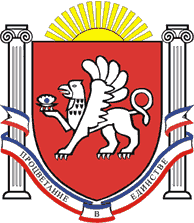 РЕСПУБЛИКА КРЫМРАЗДОЛЬНЕНСКИЙ РАЙОНАДМИНИСТРАЦИЯ КОВЫЛЬНОВСКОГО СЕЛЬСКОГО ПОСЕЛЕНИЯПОСТАНОВЛЕНИЕ06 апреля 2022г.				с. Ковыльное				№ 61О внесении изменений в постановление Администрации Ковыльновского сельского поселения от 09.08.2019 № 271 «Об утверждении административного регламента по предоставлению муниципальной услуги «Выдача выписок из похозяйственных и справок по социально-бытовым вопросам» (в редакции постановлений от 19.03.2020 № 46, от 17.05.2021 № 148, от 15.10.2021 № 299)В соответствии с Федеральным законом от 06.10.2003 № 131-ФЗ «Об общих принципах организации местного самоуправления в Российской Федерации», Федеральным законом от 27.07.2010 года № 210-ФЗ «Об организации предоставления государственных и муниципальных услуг» (в редакции Федерального закона от 19.07.2018 года № 204-ФЗ), Уставом муниципального образования Ковыльновское сельское поселение Раздольненского района Республики Крым, с целью приведения нормативного правового акта в соответствие с требованиями действующего законодательства, принимая во внимание заключение прокуратуры Раздольненского района от 28.02.2022 № Исорг-20350020-655-22/-20350020ПОСТАНОВЛЯЮ:1. Внести в постановление Администрации Ковыльновского сельского поселения 09.08.2019 № 271 «Об утверждении административного регламента по предоставлению муниципальной услуги «Выдача выписок из похозяйственных и справок по социально-бытовым вопросам» (в редакции постановлений от 19.03.2020 № 46, от 17.05.2021 № 148, от 15.10.2021 № 299) следующие изменения:1.1. в приложении к постановлению:1) в пункте 23 раздела 2:а) подпункт 23.1 дополнить абзацами вторым и третьим следующего содержания: «Любой член хозяйства вправе получить выписку изпохозяйственной книги в любом объеме, по любому перечню сведений и для любых целей. Выписка из похозяйственной книги может составляться в произвольной форме, форме листов похозяйственной книги или по форме выписки из похозяйственной книги о наличии у гражданина права на земельный участок. Выписка из похозяйственной книги составляется в двух экземплярах. Оба экземпляра являются подлинными. Они подписываются председателем сельского совета-главой Администрации сельского поселения, должностным лицом, ответственным за ведение похозяйственной книги и заверяются печатью Администрации сельского поселения.»; б) подпункт 23.5 изложить в следующей редакции:«23.5. Способом фиксации результата выполнения административной процедуры является регистрация выписки (справки) в журнале учета заказов на муниципальную услугу.»;2) подпункт 24.1 пункта 24 раздела 2 дополнить абзацем восьмым следующего содержания:«Выдача выписки из похозяйственной книги члену хозяйства осуществляется по предъявлению документа, удостоверяющего личность, под личную подпись.».2. Обнародовать настоящее постановление на информационных стендах населенных пунктов Ковыльновского сельского поселения и на официальном сайте Администрации Ковыльновского сельского поселения в сети Интернет http://kovilnovskoe-sp.ru/.3. Настоящее постановление вступает в силу с момента официального обнародования. 4. Контроль за исполнением постановления оставляю за собой.   Председатель Ковыльновского	сельского совета - глава Администрации 	Ковыльновского сельского поселения					Ю.Н. Михайленко